Ո Ր Ո Շ ՈՒ Մ«28»    հունիսի  2023 թվականի N   148-Ա ՀԱՅԱՍՏԱՆԻ ՀԱՆՐԱՊԵՏՈՒԹՅԱՆ ՇԻՐԱԿԻ ՄԱՐԶԻ ԳՅՈՒՄՐԻ ՔԱՂԱՔԻ «ՇԻՐԱԿ» ՄԱՐԶԱԴԱՇՏԻՆ ՀԱՐԱԿԻՑ ՓՈՂՈՑԻ ՀԻՄՆԱՆՈՐՈԳՄԱՆ ԱՇԽԱՏԱՆՔՆԵՐՆ ԻՐԱԿԱՆԱՑՆԵԼՈՒ ՆՊԱՏԱԿՈՎ ՇԻՆԱՐԱՐՈՒԹՅԱՆ ԹՈՒՅԼՏՎՈՒԹՅԱՆ ՏՐԱՄԱԴՐՄԱՆ ՀԱՄԱՐ ՊԱՀԱՆՋՎՈՂ ՏԵՂԱԿԱՆ ՏՈՒՐՔԻ ԵՎ ՎՃԱՐԻ ԱՐՏՈՆՈՒԹՅՈՒՆՆԵՐ ԿԻՐԱՌԵԼՈՒ ՄԱՍԻՆ    Ղեկավարվելով «Տեղական ինքնակառավարման մասին» օրենքի 18-րդ հոդվածի 1-ին մասի 42-րդ կետով, «Տեղական տուրքերի և վճարների մասին» օրենքի 16-րդ հոդվածի 1-ին և 3-րդ մասերով և հիմք ընդունելով Գյումրի համայնքի ղեկավարին ուղղված Հայաստանի Հանրապետության Շիրակի մարզպետի գրությունը (Գյումրու համայնքապետարանում մուտքագրված 2023 թվականի հունիսի 22-ին 12913 թվագրմամբ)՝ Հայաստանի Հանրապետության Շիրակի մարզի Գյումրի համայնքի ավագանին որոշում է.Կիրառել արտոնություններ Հայաստանի Հանրապետության Շիրակի մարզի Գյումրի քաղաքի «Շիրակ» մարզադաշտին հարակից փողոցի հիմնանորոգման աշխատանքների կատարման համար շինարարության թույլտվության 300000 (երեք հարյուր հազար) Հայաստանի Հանրապետության դրամ տեղական տուրքի և 69315(վաթսունինը հազար երեք հարյուր տասնհինգ) Հայաստանի Հանրապետության դրամ տեղական վճարի նկատմամբ: Կառուցապատողին ազատել սույն որոշման 1-ին կետում նշված տեղական տուրքի և վճարի վճարումներից:Սույն որոշումն ուժի մեջ է մտնում կառուցապատողին իրազեկելու օրվան հաջորդող օրվանից: Հայաստանի Հանրապետության Շիրակի մարզի Գյումրի համայնքի ավագանի   Կողմ (16)                                   Դեմ (0)                                Ձեռնպահ (0)ՀԱՅԱՍՏԱՆԻ ՀԱՆՐԱՊԵՏՈՒԹՅԱՆ   ՇԻՐԱԿԻՄԱՐԶԻ ԳՅՈՒՄՐԻ ՀԱՄԱՅՆՔԻ ՂԵԿԱՎԱՐ		                                   ՎԱՐԴԳԵՍ  ՍԱՄՍՈՆՅԱՆ ԻՍԿԱԿԱՆԻՀԵՏ ՃԻՇՏ է՝  ԱՇԽԱՏԱԿԱԶՄԻ ՔԱՐՏՈՒՂԱՐ                                                                        ԿԱՐԵՆ ԲԱԴԱԼՅԱՆք. Գյումրի«28» հունիսի 2023 թվական   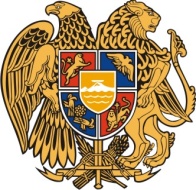 Հ Ա Յ Ա Ս Տ Ա Ն Ի     Հ Ա Ն Ր Ա Պ Ե Տ Ո Ւ Թ Յ ՈՒ ՆՇ Ի Ր Ա Կ Ի   Մ Ա Ր Զ Գ Յ ՈՒ Մ Ր Ի   Հ Ա Մ Ա Յ Ն Ք Ի   Ա Վ Ա Գ Ա Ն Ի3104 , Գյումրի, Վարդանանց հրապարակ 1Հեռ. (+374  312)  2-22-00; Ֆաքս (+374  312)  3-26-06Էլ. փոստ gyumri@gyumri.amՎ.Սամսոնյան                                     Գ.ՄելիքյանՄ.ՍահակյանԼ.ՍանոյանԹ.ՀամբարձումյանՏ.ՀովհաննիսյանՆ.ՊողոսյանԳ.ՊասկևիչյանՀ.Ասատրյան Ս.ՀովհաննիսյանԱ.ՊապիկյանՔ.ՀարությունյանԶ.Միքայելյան Ն.ՂազարյանՀ.ՍտեփանյանՆ.Միրզոյան